   Подручни кошаркашки савез Бијељина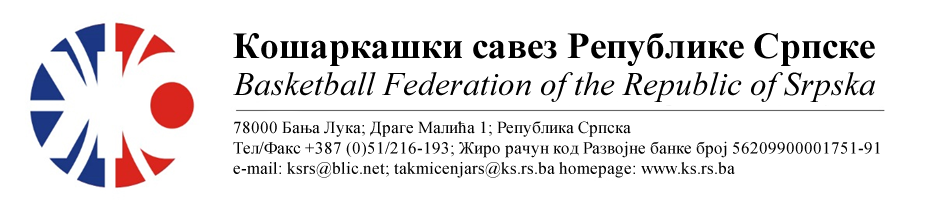 БИЛТЕН БР. 1Друга мушка лига РС центарТакмичарска сезона 2022/20231.колоТАБЕЛА :* УТ – Број одиграних утакмица, ПОБ – Број остварених побједа, ПОР – Број пораза, КПО – Бројпостигнутих поена, КПР – Број примљених поена, КР – Кош разлика, БОД – Број Бодова.ОДЛУКЕ :Све одигране утакмице региструју се постигнутим резултатом.Кажњава се КК Шамац са..........................................................25 КМ-због досуђене ТГ играчу Стојановић Н(Тачка 11.2.4.1 Пропозиција, веза Тачка 11.2.4.21)ОСТАЛА САОПШТЕЊА :Изречене новчане казне уплатити одмах, а најкасније у року од 5 (пет) дана од правоснажности одлука (Тачка 11.5. Пропозиција такмичења).   Комесар такмичења               									 Миодраг Ивановић, с.р.Бројутакмице:
01.КК БУДУЋНОСТ ФАБРИКАКК БРАТУНАЦБројутакмице:
01.Резултат по четвртинама:Делегат: Тодоровић С.Делегат: Тодоровић С.Делегат: Тодоровић С.Делегат: Тодоровић С.Судије: Стојанчевић Г., Беговић Д., Томић М.Судије: Стојанчевић Г., Беговић Д., Томић М.Судије: Стојанчевић Г., Беговић Д., Томић М.Судије: Стојанчевић Г., Беговић Д., Томић М.ПРИМЈЕДБЕ:Игра се 16.11.2022ПРИМЈЕДБЕ:Игра се 16.11.2022ПРИМЈЕДБЕ:Игра се 16.11.2022ПРИМЈЕДБЕ:Игра се 16.11.2022Бројутакмице:
02.ОКК РУДАР 2015КК РАДНИК СПАРК8278Бројутакмице:
02.Резултат по четвртинама:(13:18, 26:23, 23:18, 20:19)(13:18, 26:23, 23:18, 20:19)(13:18, 26:23, 23:18, 20:19)Делегат: Пантић М.Делегат: Пантић М.Делегат: Пантић М.Делегат: Пантић М.Судије: Тијанић С., Беговић Д., Томић М.Судије: Тијанић С., Беговић Д., Томић М.Судије: Тијанић С., Беговић Д., Томић М.Судије: Тијанић С., Беговић Д., Томић М.ПРИМЈЕДБЕ:Без примједбиПРИМЈЕДБЕ:Без примједбиПРИМЈЕДБЕ:Без примједбиПРИМЈЕДБЕ:Без примједбиБројутакмице:
03.КК БЕСТКК РУДАР5963Бројутакмице:
03.Резултат по четвртинама:(13:15, 19:19, 16:15, 11:14)(13:15, 19:19, 16:15, 11:14)(13:15, 19:19, 16:15, 11:14)Делегат: Јолдић С.Делегат: Јолдић С.Делегат: Јолдић С.Делегат: Јолдић С.Судије: Брестовац Д., Грабеж Г., Мићић М.Судије: Брестовац Д., Грабеж Г., Мићић М.Судије: Брестовац Д., Грабеж Г., Мићић М.Судије: Брестовац Д., Грабеж Г., Мићић М.ПРИМЈЕДБЕ:Без примједбиПРИМЈЕДБЕ:Без примједбиПРИМЈЕДБЕ:Без примједбиПРИМЈЕДБЕ:Без примједбиБројутакмице:
04.КК МОДРИЧАКК ШАМАЦ10262Бројутакмице:
04.Резултат по четвртинама:(24:11, 24:23, 28:10, 26:18)(24:11, 24:23, 28:10, 26:18)(24:11, 24:23, 28:10, 26:18)Делегат: Остојић М.Делегат: Остојић М.Делегат: Остојић М.Делегат: Остојић М.Судије: Омбашић Д., Дејановић Ј., Јанковић Н.Судије: Омбашић Д., Дејановић Ј., Јанковић Н.Судије: Омбашић Д., Дејановић Ј., Јанковић Н.Судије: Омбашић Д., Дејановић Ј., Јанковић Н.ПРИМЈЕДБЕ:Досуђена ТГ играчу гостујуће екипе Стојановић Н.због приговораОстало без примједбиПРИМЈЕДБЕ:Досуђена ТГ играчу гостујуће екипе Стојановић Н.због приговораОстало без примједбиПРИМЈЕДБЕ:Досуђена ТГ играчу гостујуће екипе Стојановић Н.због приговораОстало без примједбиПРИМЈЕДБЕ:Досуђена ТГ играчу гостујуће екипе Стојановић Н.због приговораОстало без примједбиЕКИПАУТПОБПОРКПОКПРКРБОД1КК МОДРИЧА11010262+4022ОКК РУДАР 20151108278+423КК РУДАР1106359+424КК РАДНИК СПАРК1017882-415КК БЕСТ1015963-416КК ШАМАЦ00162102-4017КК БУДУЋНОСТ ФАБРИКА00000008 КК БРАТУНАЦ0000000